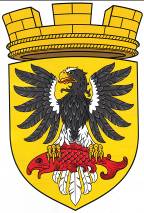 МУНИЦИПАЛЬНОЕ ОБРАЗОВАНИЕ«ЕЛИЗОВСКОЕ ГОРОДСКОЕ ПОСЕЛЕНИЕ»Собрание депутатов Елизовского городского поселенияТРЕТИЙ СОЗЫВ,  СОРОК  ВТОРАЯ  СЕССИЯ РЕШЕНИЕ № 748г. Елизово								            26 ноября 2020 годаО даче согласия на безвозмездное принятие в муниципальную собственность Елизовского городского поселения имущества, находящегося в собственности Российской Федерации	Рассмотрев проект Решения «О даче согласия на безвозмездное принятие в муниципальную собственность Елизовского городского поселения имущества, находящегося в собственности Российской Федерации», внесенный Главой администрации Елизовского городского поселения, руководствуясь Гражданским кодексом Российской Федерации, Федеральным законом от 06.10.2003 № 131-ФЗ «Об общих принципах организации местного самоуправления в Российской Федерации», Уставом Елизовского городского поселения Елизовского муниципального района в Камчатском крае, муниципальным нормативным правовым актом от 10.02.2017 № 19-НПА «О порядке владения, пользования и распоряжения имуществом, находящимся в собственности Елизовского городского поселения», принятым Решением Собрания депутатов от 09.02.2017 № 111, Положением «Об Управлении имущественных отношений администрации Елизовского городского поселения», утвержденный Решением Собрания депутатов Елизовского городского поселения от 11.02.2016 № 862, Собрание депутатов Елизовского городского поселенияРЕШИЛО:1.	Дать согласие на безвозмездное принятие в муниципальную собственность Елизовского городского поселения имущества согласно приложению, к настоящему Решению. 2.	Управлению имущественных отношений администрации Елизовского городского поселения провести необходимые мероприятия по документальному обеспечению принятия имущества, указанного в приложении к настоящему Решению.Глава Елизовского городского поселения -председатель Собрания депутатовЕлизовского городского поселения                                                   Е.И. РябцеваПриложениек Решению Собрания депутатов Елизовского городского поселения № 748 от «26» ноября 2020 годаПЕРЕЧЕНЬимущества, принимаемого в собственность Елизовского городского поселения № п/пНаименование имуществаАдрес местоположенияПлощадь, кв.м.1Жилое помещение (квартира)г. Елизово, ул. Гришечко, д.9, кв.46 кадастровый номер 41:05:0101001:577474,42Жилое помещение (квартира)г. Елизово, ул. Гришечко, д.9, кв.44 кадастровый номер 41:05:0101001:586691,1